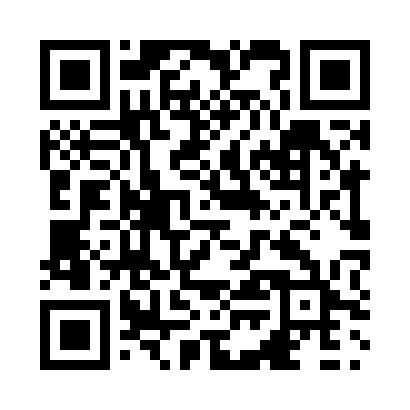 Prayer times for Bay de Verde, Newfoundland and Labrador, CanadaWed 1 May 2024 - Fri 31 May 2024High Latitude Method: Angle Based RulePrayer Calculation Method: Islamic Society of North AmericaAsar Calculation Method: HanafiPrayer times provided by https://www.salahtimes.comDateDayFajrSunriseDhuhrAsrMaghribIsha1Wed3:595:4212:596:028:169:592Thu3:575:4112:586:038:1710:023Fri3:545:3912:586:048:1910:044Sat3:525:3712:586:058:2010:065Sun3:505:3612:586:068:2110:086Mon3:475:3412:586:078:2310:107Tue3:455:3312:586:078:2410:128Wed3:435:3112:586:088:2510:149Thu3:415:3012:586:098:2710:1610Fri3:385:2812:586:108:2810:1911Sat3:365:2712:586:118:2910:2112Sun3:345:2612:586:118:3110:2313Mon3:325:2412:586:128:3210:2514Tue3:305:2312:586:138:3310:2715Wed3:285:2212:586:148:3510:2916Thu3:265:2112:586:148:3610:3117Fri3:245:1912:586:158:3710:3418Sat3:215:1812:586:168:3910:3619Sun3:195:1712:586:178:4010:3820Mon3:175:1612:586:178:4110:4021Tue3:165:1512:586:188:4210:4222Wed3:145:1412:586:198:4310:4423Thu3:125:1312:586:208:4510:4624Fri3:105:1212:586:208:4610:4825Sat3:085:1112:596:218:4710:5026Sun3:065:1012:596:228:4810:5227Mon3:055:0912:596:228:4910:5428Tue3:045:0812:596:238:5010:5529Wed3:035:0812:596:238:5110:5530Thu3:035:0712:596:248:5210:5631Fri3:035:0612:596:258:5310:56